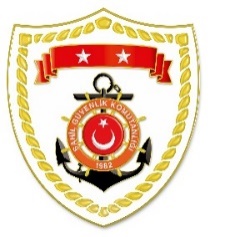 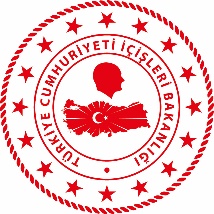 Karadeniz BölgesiMarmara BölgesiEge BölgesiS.
NoTARİHMEVKİ VE ZAMANKURTARILAN SAYISIKURTARILAN/YEDEKLENEN TEKNE SAYISIAÇIKLAMA111 Ağustos 2021BARTIN-SİNOPKASTAMONU405-Sel felaketi sonrası mahsur kalan 405 vatandaşımız emniyetli bölgelere tahliye edilmiştir. Bölgede arama faaliyetlerine devam edilmektedir.S.
NoTARİHMEVKİ VE ZAMANKURTARILAN SAYISIKURTARILAN/YEDEKLENEN TEKNE SAYISIAÇIKLAMA106 Ekim 2021İSTANBUL/15 Temmuz Şehitler Köprüsü14.20--15 Temmuz Şehitler Köprüsü’nden atlayan 1 şahsın bulunması maksadıyla müştereken icra edilen arama kurtarma faaliyetleri neticesinde herhangi bir bulguya rastlanmamıştır. Arama kurtarma faaliyetlerine devam edilmektedir.S.
NoTARİHMEVKİ VE ZAMANKURTARILAN SAYISIKURTARILAN/YEDEKLENEN TEKNE SAYISIAÇIKLAMA106 Ekim 2021AYDIN/Kuşadası19.208-Milli Park açıklarında Yunanistan unsurları tarafından Türk Karasularına geri itilen can salı içerisindeki 8 düzensiz göçmen kurtarılmıştır.